Broccoli, Cheddar, and Mashed Potato CasserolePrep Time: 25 MinCook Time: 1 Hr.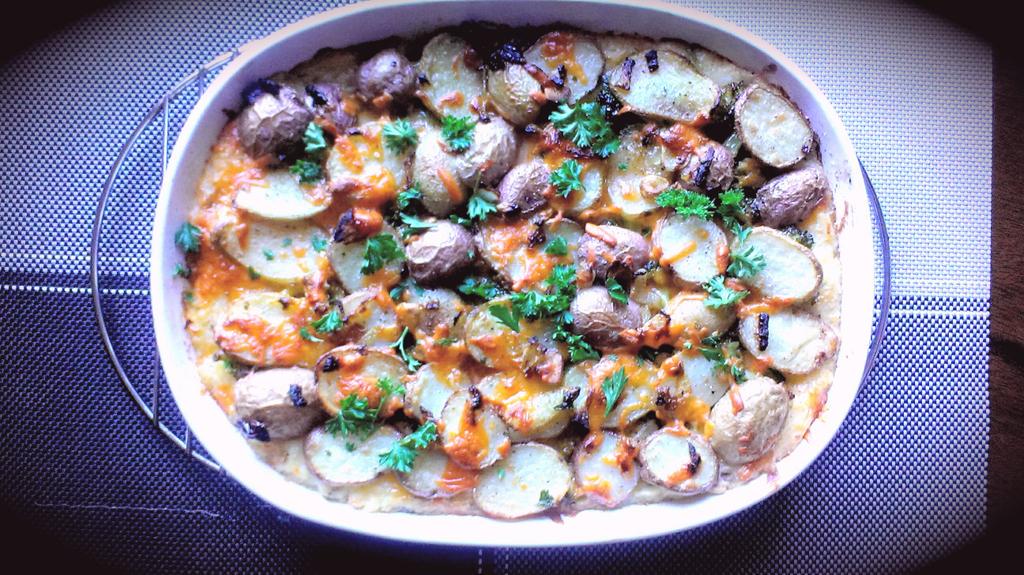 Bring a large saucepan filled with cold water to a boil on medium high heat. Thoroughly scrub the Russet potatoes and drop them into the boiling water. Boil 25 – 30 minutes or until easily pierced with a fork. Strain and transfer to a large mixing bowl.Give the potatoes a mash or two to start the process. Add 1 Tbsp. of butter / milk and mash again a couple of times. Repeat 2 more times with the butter / milk / mash. Dump in the ¾ C cheddar cheese and fresh parsley. Whip together with a fork. Season with salt and pepper and set aside.**Potatoes should be fairly stiff, if they are too runny all the toppings will sink into them.In the meantime, bring a large frying pan to temperature on medium. Pour in the EVOO and swirl around the pan. Add the onion and sliced garlic to the pan and fry 2 minutes before adding the sliced mini potatoes. Fry 10 minutes approximately stirring and flipping often. Cover and set aside.**Potatoes should be lightly browned and slightly underdone. In a small saucepan on medium, melt the butter and add the diced onions. Fry only a couple of minutes before pouring in the vegetable stock and broccoli florets. Give a pinch of sea salt / pepper and cover for 7-10 minutes until broccoli begins to become tender.Preheat oven to 375 FIn a 1 ½ qt. shallow baking dish, rub unsalted butter all over the dish. Add the mashed potatoes to the dish and spread across the dish fairly evenly. Use a serving spoon to transfer the broccoli / onion mixture draping it over the mashed potatoes making sure to get some of the stocky mix as well to keep the potatoes moist. Sprinkle half the 3/4 C cheddar cheese across the dish. Line the sliced potatoes over the entire dish making sure to pick up some of the fried garlic / onions as well. Sprinkle with the remaining cheddar cheese.Bake uncovered 20 – 25 minutes. Finish under the broiler for 3-4 minutes to achieve a golden brown and crispy top.Serve with fresh parsley.